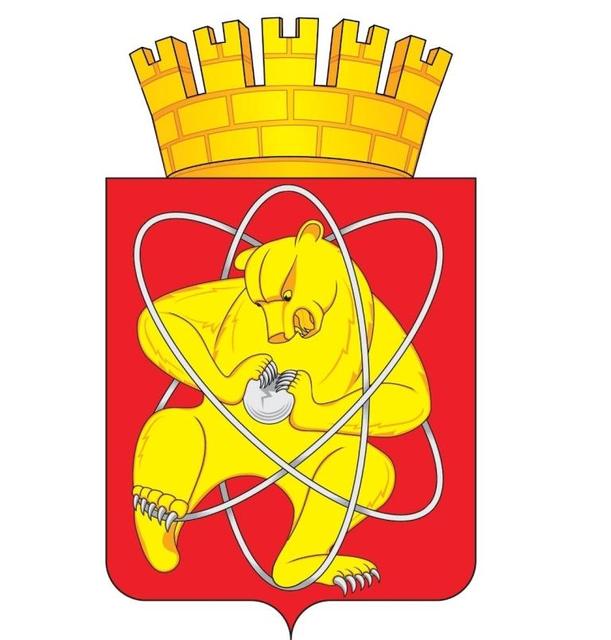 Городской округ
«Закрытое административно – территориальное образование Железногорск Красноярского края»АДМИНИСТРАЦИЯ  ЗАТО  г. ЖЕЛЕЗНОГОРСК ПОСТАНОВЛЕНИЕ01.11.2022                                                                                                                               2251г. ЖелезногорскОб утверждении порядка предоставления субсидии на финансовое обеспечение (возмещение) затрат теплоснабжающих организаций, осуществляющих производство и (или) реализацию тепловой энергии, возникших вследствие разницы между фактической стоимостью мазута и стоимостью мазута, учтенной в тарифах на тепловую энергию на 2022 годВ соответствии со статьей 78 Бюджетного кодекса Российской Федерации, постановлением Правительства Российской Федерации от 18.09.2020 № 1492 «Об общих требованиях к нормативным правовым актам, муниципальным правовым актам, регулирующим предоставление субсидий, в том числе грантов в форме субсидий, юридическим лицам, индивидуальным предпринимателям, 
а также физическим лицам - производителям товаров, работ, услуг, 
и о признании утратившими силу некоторых актов Правительства Российской Федерации и отдельных положений некоторых актов Правительства Российской Федерации», Законом Красноярского края от 09.12.2021 № 2-255 «О краевом бюджете на 2022 год и плановый период 2023-2024 годов», постановлением Правительства Красноярского края от 30.09.2013 № 503-п «Об утверждении государственной программы Красноярского края “Реформирование 
и модернизация жилищно-коммунального хозяйства и повышение энергетической эффективности”»,  постановлением Администрации ЗАТО 
г. Железногорск Красноярского края от 07.11.2013 № 1763 «Об утверждении муниципальной программы “Реформирование и модернизация жилищно-коммунального хозяйства и повышение энергетической эффективности 
на территории ЗАТО Железногорск”», Уставом ЗАТО Железногорск,ПОСТАНОВЛЯЮ:1. Утвердить Порядок предоставления субсидий на финансовое обеспечение (возмещение) затрат теплоснабжающих организаций, осуществляющих производство и (или) реализацию тепловой энергии, возникших вследствие разницы между фактической стоимостью мазута 
и стоимостью мазута, учтенной в тарифах на тепловую энергию на 2022 год, согласно приложению № 1 к настоящему постановлению.2. Управлению внутреннего контроля Администрации ЗАТО г. Железногорск (В.Г. Винокурова) довести настоящее постановление 
до сведения населения через газету «Город и горожане».3. Отделу общественных связей Администрации ЗАТО г. Железногорск (И.С. Архипова) разместить настоящее постановление на официальном сайте городского округа «Закрытое административно-территориальное образование Железногорск Красноярского края» в информационно-телекоммуникационной сети «Интернет».4. Контроль над исполнением настоящего постановления оставляю 
за собой.5. Настоящее постановление вступает в силу после его официального опубликования.Глава ЗАТО г. Железногорск							И.Г. КуксинПриложение № 1к постановлению АдминистрацииЗАТО г. Железногорскот  01.11.2022 № 2251ПОРЯДОКпредоставления субсидий на финансовое обеспечение (возмещение) затрат теплоснабжающих организаций, осуществляющих производство и (или) реализацию тепловой энергии, возникших вследствие разницы между фактической стоимостью мазута и стоимостью мазута, учтенной в тарифах 
на тепловую энергию на 2022 год1. Общие положения1.1. Настоящий порядок предоставления субсидий на финансовое обеспечение (возмещение) затрат теплоснабжающих организаций, осуществляющих производство и (или) реализацию тепловой энергии, возникших вследствие разницы между фактической стоимостью мазута 
и стоимостью мазута, учтенной в тарифах на тепловую энергию на 2022 год (далее – Порядок) определяет цели, условия и порядок предоставления субсидий, основания для отказа в предоставлении субсидии, порядок проведения отбора получателей субсидий, порядок расходования субсидий, порядок и сроки возврата субсидий в случае нарушения условий их предоставления, требования к отчетности, требования об осуществлении контроля за соблюдением условий и порядка предоставления субсидии 
и ответственность за их нарушение.1.2. Субсидии теплоснабжающим организациям, осуществляющим производство и (или) реализацию тепловой энергии на территории ЗАТО Железногорск (далее – субсидии), предоставляются в целях финансового обеспечения (возмещения) затрат, возникших вследствие разницы между фактической стоимостью мазута, приобретаемого для производства и (или) реализации тепловой энергии и стоимостью мазута, учтенной в тарифах 
на тепловую энергию на 2022 год. 1.3. В настоящем Порядке используются следующие понятия:ресурсоснабжающая организация - теплоснабжающая организация, осуществляющая производство и (или) реализацию тепловой энергии 
на территории ЗАТО Железногорск;участник отбора – ресурсоснабжающая организация, представившая заявку в соответствии с пунктом 2.5-2.6 настоящего Порядка; получатель субсидии – участник отбора, в отношении которого принято решение о предоставлении субсидии и с которым заключено соглашение о предоставлении субсидии;заявка – комплект документов, поданный участником отбора 
в соответствии с пунктом 2.5-2.6 настоящего Порядка.1.4. Главным распорядителем бюджетных средств является Администрация ЗАТО г. Железногорск, до которой в соответствии 
с бюджетным законодательством Российской Федерации как получателя бюджетных средств доведены в установленном порядке лимиты бюджетных обязательств на предоставление субсидий на соответствующий финансовый год, предусмотренные решением Совета депутатов ЗАТО г. Железногорск 
о бюджете ЗАТО Железногорск и в  постановлении Администрации ЗАТО 
г. Железногорск от 07.11.2013 № 1763 «Об утверждении муниципальной программы "Реформирование и модернизация жилищно-коммунального хозяйства и повышение энергетической эффективности на территории ЗАТО Железногорск"».Субсидии предоставляются в пределах средств, предусмотренных 
на эти цели в бюджете ЗАТО Железногорск на соответствующий финансовый год за счет межбюджетных трансфертов из краевого бюджета.Субсидия носит целевой характер и не может быть использована на иные цели. Запрещается приобретение за счет полученных средств иностранной валюты, за исключением операций, осуществляемых в соответствии с валютным законодательством Российской Федерации при закупке (поставке) высокотехнологичного импортного оборудования, сырья и комплектующих изделий, а также связанных с достижением целей предоставления этих средств иных операций, определенных Порядком.1.5. Критерием отбора получателей субсидии для предоставления субсидии (далее – отбор) является наличие затрат ресурсоснабжающих организаций на производство и (или) реализацию тепловой энергии, возникших вследствие разницы между фактической стоимостью мазута и стоимостью мазута, учтенной в тарифах на тепловую энергию на 2022 год (далее – невозмещенные расходы).1.6. Способом проведения отбора является запрос предложений, который проводится на основании заявок, поданных участником отбора.1.7. Сведения о субсидиях размещаются на едином портале бюджетной системы Российской Федерации в информационно-телекоммуникационной сети «Интернет» (далее - единый портал) (в разделе единого портала) сведений о субсидиях не позднее 15-го рабочего дня, следующего за днем принятия решения Совета депутатов ЗАТО г. Железногорск о бюджете (решения Совета депутатов ЗАТО г. Железногорск о внесении изменений в решение о бюджете) при наличии технической возможности. 2. Порядок проведения отбора2.1. Отбор проводится Администрацией ЗАТО г. Железногорск 
на основании заявок участников отбора на участие в отборе путем запроса предложений исходя из соответствия участника отбора критерию отбора, предусмотренному пунктом 1.5 Порядка, и очередности поступления заявок.2.2. Для проведения отбора Администрация ЗАТО г. Железногорск в срок не позднее 20 ноября текущего года размещает  объявление о проведении 
отбора на едином портале бюджетной системы Российской Федерации при наличии технической возможности и на официальном сайте городского округа «Закрытое административно-территориальное образование Железногорск Красноярского края» в информационно-телекоммуникационной сети Интернет»: https://www.admk26.ru/sfery/voprosy_zhkh/subsidii_rso_ (далее – официальный сайт).2.3. В объявлении о проведении отбора указываются:сроки проведения отбора, а также дата начала приема заявок участников отбора;дата окончания приема заявок участников отбора, которая не может быть ранее 10-го календарного дня, следующего за днем размещения объявления о проведении отбора;наименование, местонахождения, почтовый адрес, адрес электронной почты Администрации ЗАТО г. Железногорск;результаты предоставления субсидии в соответствии с пунктом 3.12 Порядка;доменное имя и (или) указатели страниц сайта в информационно-телекоммуникационной сети Интернет, на котором обеспечивается проведение отбора;требования к участникам отбора, указанные в пункте 2.4 Порядка, 
и перечень документов, указанных в пунктах 2.5, 2.6, 2.17 Порядка, представляемых участниками отбора для подтверждения их соответствия указанным требованиям;порядок подачи заявок участниками отбора и требований, предъявляемых к форме и содержанию заявок, подаваемых участниками отбора в соответствии с пунктами 2.5 – 2.10 Порядка;порядок отзыва заявок участников отбора в соответствии с пунктом 2.14 Порядка, порядок возврата заявок участников отбора, определяющий, 
в том числе основания для возврата заявок участников отбора, порядок внесения изменений в заявки участников отбора;правила рассмотрения и оценки заявок участников отбора 
в соответствии с пунктами 2.16 - 2.18 Порядка;порядок предоставления участникам отбора разъяснений положений объявления о проведении отбора, дата начала и окончания срока такого предоставления в соответствии с пунктом 2.15 Порядка;срок, в течение которого победитель (победители) отбора 
должен (должны) подписать с Администрацией ЗАТО г. Железногорск 
в соответствии с пунктом 3.7 Порядка соглашение о предоставлении субсидий из бюджета ЗАТО Железногорск (далее – Соглашение), предусматривающее условие о согласии ресурсоснабжающей организации на осуществление Администрацией ЗАТО г.Железногорск и органами муниципального финансового контроля проверок соблюдения ресурсоснабжающей организацией условий и порядка предоставления субсидии;условия признания победителя (победителей) отбора уклонившимся 
от заключения Соглашения в соответствии с пунктом 3.7 Порядка;дата размещения результатов отбора на официальном сайте, которая не может быть позднее 14-го календарного дня, следующего за днем определения победителя отбора.2.4. Требования, предъявляемые к участнику отбора.У участника отбора на дату подачи заявки должна отсутствовать неисполненная обязанность в размере более 300 тысяч рублей по уплате налогов, сборов, страховых взносов, пеней, штрафов, процентов, подлежащих уплате в соответствии с законодательством Российской Федерации о налогах 
и сборах.Участники отбора - юридические лица не должны находиться 
в процессе реорганизации (за исключением реорганизации в форме присоединения к юридическому лицу, являющемуся участником отбора, другого юридического лица), ликвидации, в отношении них не введена процедура банкротства, деятельность участника отбора не приостановлена в порядке, предусмотренном законодательством Российской Федерации, а участники отбора - индивидуальные предприниматели не должны прекратить деятельность 
в качестве индивидуального предпринимателя на дату подачи заявки. Участники отбора не должны являться иностранными юридическими лицами, а также российскими юридическими лицами, в уставном (складочном) капитале которых доля участия иностранных юридических лиц, местом регистрации которых является государство или территория, включенные 
в утвержденный Министерством финансов Российской Федерации перечень государств и территорий, предоставляющих льготный налоговый режим налогообложения и (или) не предусматривающих раскрытия и предоставления информации при проведении финансовых операций (офшорные зоны), 
в совокупности превышает 50 процентов.Участник отбора на дату подачи заявки не должен являться получателем средства из бюджета ЗАТО Железногорск на основании иных муниципальных правовых актов ЗАТО Железногорск на цель, указанную 
в пункте 1.2 Порядка.Участник отбора не должен находиться в реестре недобросовестных поставщиков (подрядчиков, исполнителей) в связи с отказом от исполнения заключенных государственных (муниципальных) контрактов о поставке товаров, выполнении работ, оказании услуг по причине введения политических или экономических санкций иностранными государствами, совершающими недружественные действия в отношении Российской Федерации, граждан Российской Федерации или российских юридических лиц, и (или) введением иностранными государствами, государственными объединениями и (или) союзами и (или) государственными (межгосударственными) учреждениями иностранных государств или государственных объединений и (или) союзов мер ограничительного характера;2.5. Для участия в отборе участнику отбора необходимо представить 
в Администрацию ЗАТО г. Железногорск в течение 10 календарных дней, следующих за днем размещения Администрацией ЗАТО г. Железногорск объявления о проведении отбора, указанного в пункте 2.2 Порядка, заявку 
по форме согласно приложению № 1 к Порядку.2.6. К заявке прилагаются следующие документы:копия документа, подтверждающего полномочия лица, представляющего интересы участника отбора (в случае представления, подписания и (или) заверения документов представителем участника отбора, 
не являющимся руководителем или лицом, исполняющим функции единоличного исполнительного органа участника отбора – юридического лица, либо участником отбора – индивидуальным предпринимателем);копии документов, подтверждающих назначение руководителя, главного бухгалтера, назначение (избрание) лица, исполняющего функции единоличного исполнительного органа, избрание членов коллегиального исполнительного органа участника отбора, являющегося юридическим лицом;копия устава юридического лица;согласие на публикацию (размещение) в информационно-телекоммуникационной сети "Интернет" информации об участнике отбора, 
о подаваемом участником отбора предложении (заявке), иной информации об участнике отбора, связанной с соответствующим отбором, по форме согласно приложению № 2 к Порядку, а также согласие на обработку персональных данных в соответствии с требованиями Федерального закона от 27.07.2006 № 152-ФЗ  «О персональных данных» по форме согласно приложению № 3 
к Порядку, заполненные индивидуальным предпринимателем – участником отбора;расчет размера потребности в субсидии на финансовое обеспечение (возмещение) затрат теплоснабжающих организаций, осуществляющих производство и (или) реализацию тепловой энергии, возникших вследствие разницы между фактической стоимостью мазута и стоимостью мазута, учтенной в тарифах на тепловую энергию на 2022 год по форме согласно приложению 
№ 4 к Порядку.2.7. Все копии представляются вместе с подлинниками документов, после сверки подлинники документов возвращаются участнику отбора.Все листы представляемых участником отбора документов,  указанных 
в пункте 2.6 Порядка, должны быть прошнурованы, пронумерованы и содержать опись предоставляемых документов, опечатаны с указанием количества листов, подписаны и заверены печатью участника отбора (при наличии).Первой подшивается опись, далее подшиваются документы 
по очередности в соответствии с пунктом 2.6 Порядка.Представляемые документы должны быть составлены и заполнены 
в соответствии с нормами действующего законодательства Российской Федерации, устанавливающими порядки заполнения данных документов.2.8. Участник отбора несет ответственность за достоверность представляемых сведений и документов для участия в отборе в соответствии 
с действующим законодательством Российской Федерации.2.9. Заявка может быть представлена на бумажном носителе 
в Администрацию ЗАТО г.Железногорск посредством почтового отправления 
по адресу: 662971 Красноярский край, ЗАТО Железногорск, г.Железногорск, 
ул. 22 партсъезда, д.21, либо представлена лично в Управление экономики 
и планирования Администрации ЗАТО г. Железногорск по адресу: Красноярский край, ЗАТО Железногорск, г. Железногорск, ул. 22 партсъезда, 
д. 21, каб. 104.2.10. Участник отбора имеет право представить только одну заявку для участия в отборе.2.11. Заявка регистрируется Администрацией ЗАТО г. Железногорск 
в книге регистрации в день ее поступления с указанием номера регистрационной записи, даты и времени поступления. По требованию участника отбора участнику отбора выдается расписка в получении заявки с указанием перечня принятых документов, даты и времени ее получения и присвоенного регистрационного номера. При поступлении в Администрацию ЗАТО 
г. Железногорск заявки, направленной по почте, расписка в получении заявки 
не составляется и не выдается.2.12. Заявка, поступившая в Администрацию ЗАТО г. Железногорск 
в нерабочее время (в том числе в нерабочий праздничный или выходной день), регистрируется в первый рабочий день, следующий за днем ее поступления.2.13. Заявка, поступившая в Администрацию ЗАТО г. Железногорск после окончания срока, установленного пунктом 2.5 Порядка, не регистрируется, 
к участию в запросе предложений не допускается и не возвращается.2.14. Участник отбора вправе изменить или отозвать свою заявку 
до истечения срока подачи заявок, указанного в пункте 2.5 Порядка.Изменение заявки или уведомление об отзыве заявки является действительным, если изменение заявки осуществлено или уведомление 
об отзыве заявки получено Администрацией ЗАТО г. Железногорск 
до истечения срока подачи заявок, указанного в пункте 2.5 Порядка, 
и подписано уполномоченным на то лицом.В случае принятия решения об изменении заявки участник отбора письменно  уведомляет об этом Администрацию ЗАТО г. Железногорск 
и представляет в Администрацию ЗАТО г. Железногорск измененную заявку 
до истечения срока подачи заявок, указанного в пункте 2.5 Порядка. При этом 
в листе регистрации заявок делается отметка об отзыве заявки с целью внесения изменений. Новая дата поступления заявки отражается в листе регистрации 
по факту поступления измененной заявки.Отозванная заявка участнику отбора не возвращается.2.15. Участник отбора вправе направить письменно запрос 
в Администрацию ЗАТО г. Железногорск о разъяснении положений Порядка. 
В течение 5 рабочих дней со дня поступления указанного запроса Администрация ЗАТО г. Железногорск направляет в письменной форме 
по почте разъяснения положений Порядка, если указанный запрос поступил 
в Администрацию ЗАТО г. Железногорск не позднее, чем за 5 рабочих дней 
до дня окончания срока подачи заявок.2.16. Администрация ЗАТО г. Железногорск запрашивает в государственных органах и подведомственных им организациях, в распоряжении которых находятся следующие документы:Выписку из Единого государственного реестра юридических лиц или выписку из Единого государственного реестра индивидуальных предпринимателей.Документ инспекции Федеральной налоговой службы по месту регистрации участника отбора, подтверждающий сведения о наличии (отсутствии) задолженности по уплате налогов, сборов, страховых взносов, пеней, штрафов, процентов за нарушения законодательства.Документ Фонда социального страхования Российской Федерации, подтверждающий сведения о наличии (отсутствии) задолженности плательщика страховых взносов.Подготовку запроса осуществляет Управление экономики и планирования Администрации ЗАТО г. Железногорск.2.17. Документы, указанные в подпунктах 1-3 пункта 2.16. участник отбора вправе представить самостоятельно.Устанавливаются предельные сроки действия документов, полученных в государственных органах и подведомственных им организациях:- в подпункте 1 –30 дней с даты получения документа;- в подпунктах 2 - 3 –15 дней с даты получения документа.2.18. Администрация ЗАТО г. Железногорск в лице Управления экономики и планирования осуществляет рассмотрение заявок на предмет соответствия участников отбора требованиям, указанным 
в пункте 2.4 Порядка, а также критерию отбора, предусмотренному пунктом 1.5 Порядка, в течение 10 рабочих дней после окончания срока подачи заявок, 
но не ранее получения последнего ответа на предоставление информации, получаемой в порядке межведомственного информационного взаимодействия.Рассмотрение заявок осуществляется Администрацией ЗАТО 
г. Железногорск с использованием информации, содержащейся в заявках, 
а также открытых и общедоступных сведений, содержащихся в Едином государственном реестре юридических лиц, Едином государственном реестре индивидуальных предпринимателей,  получаемых Администрацией ЗАТО 
г. Железногорск в электронном виде, с использованием информации, размещенной на официальном сайте Федеральной налоговой службы 
в информационно-телекоммуникационной сети Интернет по адресу: www.nalog.ru.2.19. Основаниями для отклонения заявки являются:1) несоответствие участника отбора требованиям, указанным в пунктах 2.4 Порядка и критерию отбора, установленному пунктом 1.5 Порядка;2) несоответствие заявки требованиям, установленным в объявлении 
о проведении отбора в соответствии с пунктами 2.5 - 2.7 Порядка;3) недостоверность представленной участником отбора информации, 
в том числе информации о месте нахождения и адресе юридического лица;4) подача участником отбора заявки после истечения срока, установленного в пункте 2.5 Порядка.2.20. Администрация ЗАТО г. Железногорск в срок не позднее 5 рабочих дней после окончания срока рассмотрения заявок, указанного в пункте 2.18 Порядка, принимает решение о признании участника (участников) отбора победителем (победителями) отбора и (или) об отклонении заявки (заявок). Указанное решение оформляется постановлением Администрации ЗАТО 
г. Железногорск (далее - Постановление о результатах отбора).2.21. Администрация ЗАТО г. Железногорск в течение 3 рабочих дней после принятия Постановления о результатах отбора направляет каждому участнику отбора письменное уведомление о принятом в отношении него решении. В случае, если в отношении участника отбора принято решение 
об отклонении заявки, в уведомлении указываются основания отклонения заявки. Уведомление направляется способом, указанным участником отбора 
в заявке.2.22. Администрация ЗАТО г. Железногорск не позднее 14 календарных дней с даты, указанной в пункте 2.20 Порядка, размещает на официальном сайте информацию о результатах отбора, включающую следующие сведения:дата, время и место проведения рассмотрения заявок;информация об участниках отбора, заявки которых были рассмотрены;информация об участниках отбора, заявки которых были отклонены, 
с указанием причин их отклонения, в том числе положений объявления 
о проведении отбора, которым не соответствуют такие заявки;наименование получателя (получателей) субсидии – победителя (победителей) отбора.3. Условия и порядок предоставления субсидий3.1. 	Средства субсидии предоставляются при соблюдении следующих условий:1) наличие установленных тарифов на тепловую энергию на 2022 год ресурсоснабжающим организациям для группы потребителей «население»;2) наличие затрат ресурсоснабжающих организаций на производство 
и (или) реализацию тепловой энергии, возникших вследствие разницы между фактической стоимостью мазута и стоимостью мазута, учтенной в тарифах на тепловую энергию за 2022 год;3) заключение соглашения о предоставлении субсидии между Администрацией ЗАТО г. Железногорск и победителем отбора.3.2. Победитель отбора в срок не позднее 10 рабочих дней со дня размещения информации о результатах отбора представляет в Администрацию ЗАТО г. Железногорск для подтверждения соответствия условию, указанному 
в подпункте 2 пункта 3.1 Порядка, следующие документы (далее - обосновывающие документы):3.2.1. На финансовое обеспечение затрат ресурсоснабжающих организаций:1) расчет размера потребности в субсидии на финансовое обеспечение (возмещение) затрат теплоснабжающих организаций, осуществляющих производство и (или) реализацию тепловой энергии, возникших вследствие разницы между фактической стоимостью мазута и стоимостью мазута, учтенной в тарифах на тепловую энергию на 2022 год по форме согласно приложению 
№ 4 к Порядку;2) информацию об объемах и стоимости 1 тонны мазута, учтенных при установлении тарифов ресурсоснабжающей организации на тепловую энергию на 2022 год, подтвержденная министерством тарифной политики Красноярского края;3) копии договоров (контрактов) на поставку мазута ресурсоснабжающей организации на территории ЗАТО Железногорск для проведения отопительного периода 2022 года;4) справку кредитной организации об открытии расчетного счета ресурсоснабжающих организаций, срок действия которой не более 30 дней 
с даты получения;5) информацию об объемах и стоимости мазута, использованного в 2022 году на производство тепловой энергии, приобретенного  по договорам 
на поставку мазута в 2022 году.3.2.2. На возмещение затрат ресурсоснабжающих организаций:1) расчет размера потребности в субсидии на финансовое обеспечение (возмещение) затрат теплоснабжающих организаций, осуществляющих производство и (или) реализацию тепловой энергии, возникших вследствие разницы между фактической стоимостью мазута и стоимостью мазута, учтенной в тарифах на тепловую энергию на 2022 год по форме согласно приложению 
№ 4 к Порядку;2) информацию об объемах и стоимости 1 тонны мазута, учтенных при установлении тарифов ресурсоснабжающей организации на тепловую энергию на 2022 год, подтвержденная министерством тарифной политики Красноярского края;3) копии договоров (контрактов) на поставку мазута ресурсоснабжающей организации на территории ЗАТО Железногорск для проведения отопительного периода 2022 года;4) копии платежных документов, подтверждающих фактические расходы ресурсоснабжающих организаций на поставку мазута на территорию ЗАТО Железногорск для проведения отопительного периода 2022 года;5) копии документов, подтверждающих поставку мазута на территорию ЗАТО Железногорск:- счетов – фактур и (или) копии универсальных передаточных документов (за исключением случаев, предусмотренных законодательством Российской Федерации, когда счет-фактура может не составляться поставщиком (исполнителем, подрядчиком));- товарных (товарно-транспортных) накладных.6) справку кредитной организации об открытии расчетного счета ресурсоснабжающих организаций, срок действия которой не более 30 дней 
с даты получения;7) информацию об объемах и стоимости мазута, использованного в 2022 году на производство тепловой энергии, приобретенного  по договорам 
на поставку мазута в 2022 году.Все листы представляемых победителем отбора документов,  указанных 
в пунктах 3.2.1, 3.2.2 должны быть прошнурованы, пронумерованы и содержать опись предоставляемых документов, опечатаны с указанием количества листов, подписаны и заверены печатью победителя отбора (при наличии).Первой подшивается опись, далее подшиваются документы 
по очередности в соответствии с пунктами 3.2.1, 3.2.2.Представляемые документы должны быть составлены и заполнены 
в соответствии с нормами действующего законодательства Российской Федерации, устанавливающими порядки заполнения данных документов.Победитель отбора несет ответственность за достоверность представляемых сведений и документов для получения субсидии в соответствии с действующим законодательством Российской Федерации.Обосновывающие документы представляются в Администрацию ЗАТО 
г. Железногорск на бумажном носителе нарочным или посредством почтового отправления на почтовый адрес Администрации ЗАТО г. Железногорск, указанный	 в пункте 2.9 Порядка.3.2.3. Одновременно с документами, перечисленными в пункте 3.2.2 настоящего Порядка предоставляется второй экземпляр обосновывающих документов, предусмотренных в подпунктах 3, 4, 5, 7 пункта 3.2.2 настоящего Порядка, в котором все листы представляемых победителем отбора документов, должны быть прошнурованы, пронумерованы, содержать опись данной папки документов.   3.3. Администрация ЗАТО г. Железногорск в лице Управления экономики и планирования в течение 15 (пятнадцати) рабочих дней с момента приема документов, рассматривает поступившие обосновывающие документы, готовит заключение на предмет соответствия победителя отбора и предоставленных им документов условиям и требованиям настоящего Порядка.В случае полного соответствия победителя отбора и представленных им документов условиям и требованиям настоящего Порядка Администрация ЗАТО г. Железногорск вносит предложение Главе ЗАТО г. Железногорск 
о предоставлении субсидии, производит расчет размера субсидии i-ой ресурсоснабжающей организации (Si) по формуле 1:S i = R i ×K         (1)где:Si - размер  субсидии i-ой ресурсоснабжающей организации, 
тыс. рублей;Ri – расчетная потребность в субсидии i-ой ресурсоснабжающей организации, тыс. рублей;K - поправочный коэффициент.В случае, если объем мазута, указанный в договорах (контрактах) на его приобретение ресурсоснабжающей организацией, превышает объем мазута, учтенный при формировании тарифов на тепловую энергию на 2022 год для i-ой ресурсоснабжающей организации, расчетная потребность в субсидии по данной ресурсоснабжающей организации определяется по формуле 2:R i =(( Cфакт- Cплан)* Vплан – Si топливо) /1000    (2)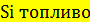 где:V план - объем мазута, учтенный при формировании тарифов 
на тепловую энергию на 2022 год для i-ой ресурсоснабжающей организации, тонн;C факт - стоимость 1 тонны мазута, указанная в договорах (контрактах)
на его приобретение в 2022 году i-ой ресурсоснабжающей организацией, 
с учетом налога на добавленную стоимость, руб./тонн;C план - стоимость 1 тонны мазута, учтенная при формировании тарифов на тепловую энергию на 2022 год для i-ой ресурсоснабжающей организации, 
с учетом налога на добавленную стоимость, руб./тонн.Si топливо   - расчетный размер потребности в субсидии на возмещение затрат теплоснабжающих и энергосбытовых организаций, осуществляющих производство и (или) реализацию тепловой и электрической энергии, возникших вследствие разницы между фактической стоимостью топлива и стоимостью топлива, учтенной в тарифах на тепловую и электрическую энергию на 2022 год, для i-ой ресурсоснабжающей организации, руб.В случае, если объем мазута, указанный в договорах (контрактах)
на его приобретение i-ой ресурсоснабжающей организацией, менее объема мазута, учтенного при формировании тарифов на тепловую энергию на 2022 год для i-ой ресурсоснабжающей организации, расчетная потребность субсидии определяется по формуле 3:R i =(( Cфакт- Cплан)* Vфакт - Si топливо) /1000   (3)где:V факт - объем мазута, указанный в договорах (контрактах) на его приобретение i-ой ресурсоснабжающей организацией, тонн.Значение поправочного коэффициента определяется по формуле 4:K  = S общ / ∑ Ri (4)где:S общ - общий размер субсидии, предусмотренный в бюджете ЗАТО  Железногорск на цели предусмотренные в пункте 1.2 Порядка, тыс.рублей.В случае несоответствия победителя отбора и (или) представленных им документов условиям и требованиям настоящего Порядка Администрация ЗАТО г. Железногорск в лице Управления экономики и планирования вносит предложение Главе ЗАТО г. Железногорск об отказе в предоставлении субсидии.3.4. Решение о предоставлении или об отказе в предоставлении субсидии 
и о заключении Соглашения принимается Главой ЗАТО г. Железногорск 
в соответствии с настоящим Порядком и оформляется постановлением Администрации ЗАТО г. Железногорск (далее – постановление 
о предоставлении (отказе в предоставлении) субсидии).Администрации ЗАТО г. Железногорск информирует победителя отбора 
о принятом решении в течение 5 (пяти) рабочих дней с момента вступления указанного постановления в силу. Уведомление направляется способом, указанным победителем отбора в заявке.В случае получения уведомления об отказе в предоставлении субсидии, победитель отбора вправе повторно подать в установленном порядке доработанные обосновывающие документы при условии устранения причин отказа.3.5. В предоставлении субсидии отказывается в следующих случаях:- победителем отбора документы, определенные пунктом 3.2 настоящего Порядка представлены с нарушением сроков, установленных  пунктом 3.2 настоящего Порядка;- победителем отбора не представлены (представлены не в полном объеме) документы, определенные пунктом 3.2 настоящего Порядка, или представлены недостоверные сведения и документы;- отсутствия средств, предусмотренных в бюджете ЗАТО Железногорск на предоставление субсидий в текущем финансовом году;- признание победителя отбора уклонившимся от заключения Соглашения, в соответствии с абзацем третьим пункта 3.7 Порядка.3.6. Для заключения Соглашения Администрация ЗАТО г.Железногорск 
в течение 5 (пяти) рабочих дней, с даты вступления в силу постановления 
о предоставлении субсидии, направляет победителю отбора способом, указанным в заявке, для подписания 2 экземпляра проекта Соглашения 
в соответствии с типовой формой, установленной распоряжением Финансового управления Администрации ЗАТО г. Железногорск от 18.04.2017 № 17 
«Об утверждении типовых форм соглашений о предоставлении из бюджета ЗАТО Железногорск субсидии юридическим лицам (за исключением муниципальных учреждений), индивидуальным предпринимателям, физическим лицам - производителям товаров, работ, услуг».3.7. Победитель отбора в течение 5 рабочих дней со дня получения проекта Соглашения подписывает два экземпляра проекта Соглашения, скрепляет их печатью (при ее наличии) и возвращает два экземпляра проекта Соглашения на бумажном носителе в Администрацию ЗАТО г. Железногорск 
с нарочным либо посредством почтового отправления с уведомлением 
о вручении на почтовый адрес Администрации ЗАТО г. Железногорск, указанный в пункте 2.9 Порядка.Администрация ЗАТО г. Железногорск в течение 3 рабочих дней с даты поступления проекта Соглашений подписывает и скрепляет печатью Администрации ЗАТО г. Железногорск два экземпляра проекта Соглашения 
и направляет один экземпляр Соглашения победителю отбора способом, указанным в заявке.Победитель отбора считается уклонившимся от заключения Соглашения 
в случае невозвращения подписанного со своей стороны экземпляра Соглашения в срок, указанный в абзаце первом настоящего пункта.3.8. Соглашение должно содержать:1) значение результата предоставления субсидии;2) требования о необходимости согласования новых условий Соглашения или о расторжении Соглашения при недостижении согласия по новым условиям Соглашения в случае уменьшения Администрации ЗАТО г.Железногорск ранее доведенных лимитов бюджетных обязательств на предоставление субсидии 
на соответствующий финансовый год (соответствующий финансовый год 
и плановый период), приводящего к невозможности предоставления субсидии 
в размере, определенном в Соглашении;3)  порядок и сроки представления получателем субсидии отчетности 
о достижении значений результатов и показателей;4) согласие получателей субсидий на осуществление Администрацией ЗАТО г. Железногорск проверки соблюдения получателями субсидий порядка 
и условий предоставления субсидии, в том числе в части достижения результатов предоставления субсидии, а также проверки органами муниципального финансового контроля соблюдения получателями субсидий порядка и условий предоставления субсидии в соответствии со статьями 268.1 
и 269.2 Бюджетного кодекса Российской Федерации.3.9. Изменения в Соглашение оформляются в виде дополнительного соглашения к Соглашению (далее – Дополнительное соглашение).Расторжение Соглашения оформляется в виде дополнительного соглашения о расторжении Соглашения.В случае возникновения необходимости во внесении изменений или расторжении Соглашения Администрация ЗАТО г. Железногорск направляет получателю субсидии письменное уведомление о необходимости заключения Дополнительного соглашения или дополнительного соглашения о расторжении Соглашения. Администрация ЗАТО г. Железногорск и получатель субсидии заключают Дополнительное соглашение и (или) дополнительное соглашение 
о расторжении Соглашения в текущем финансовом году не позднее 20 рабочих дней с момента направления уведомления, но не позднее 15 декабря текущего финансового года.3.9.1. В случае получения уведомления об изменении бюджетных ассигнований (лимитов бюджетных обязательств) (далее – уведомление) 
на цель, указанную в пункте 1.2 раздела 1 Порядка, и при условии, если 
при расчете размера субсидии получателям субсидии, с которыми Администрацией ЗАТО г. Железногорск заключены Соглашения в текущем финансовом году, значение поправочного коэффициента, указанного в пункте 3.3 Порядка, составляло менее 1,  Администрация ЗАТО г. Железногорск в срок не позднее 2 рабочих дней с даты получения уведомления производит расчет размера субсидии с новыми значениями получателям субсидии по формуле 5:  S i (2) = R i ×K (2)         (5)где:Si (2) – уточненный общий размер итоговой субсидии i-ой ресурсоснабжающей организации с учетом изменений бюджетных ассигнований (лимитов бюджетных обязательств), тыс. рублей;K (2) - поправочный коэффициент с учетом изменений бюджетных ассигнований (лимитов бюджетных обязательств).Значение поправочного коэффициента K (2) определяется по формуле 6:K (2)   = S общ (2) / ∑ Ri   (6)где:S общ (2) - объем  бюджетных ассигнований (лимитов бюджетных обязательств) на цель, указанную в пункте 1.2 раздела 1 Порядка, 
в соответствии со сводной бюджетной росписью ЗАТО Железногорск с учетом изменений бюджетных ассигнований (лимитов бюджетных обязательств), тыс.рублей.Сумма дополнительного размера субсидии определяется по формуле 7. Si доп = (Si (2) - Si), (7)где:Si доп - дополнительный размер субсидии i-ой ресурсоснабжающей организации с учетом изменений бюджетных ассигнований (лимитов бюджетных обязательств), тыс. рублей.Решение о дополнительном размере субсидии принимается Главой ЗАТО г. Железногорск в соответствии с настоящим Порядком и оформляется постановлением.Дополнительные размеры субсидии  предоставляются получателям субсидий на основании Дополнительного соглашения к Соглашению, заключенного в порядке, предусмотренном пунктами 3.6-3.7 Порядка.3.10. Перечисление субсидии ресурсоснабжающей организации производится на основании постановления о предоставлении субсидии после заключения Соглашения (Дополнительного соглашения).Администрация ЗАТО г. Железногорск не позднее 2 (двух) рабочих дней 
с даты заключения с ресурсоснабжающей организацией Соглашения (Дополнительного соглашения) представляет один экземпляр Соглашения (Дополнительного соглашения) в МКУ «Централизованная бухгалтерия».3.11. МКУ «Централизованная бухгалтерия» в соответствии 
с переданными полномочиями обеспечивает не позднее 10 (десяти) рабочих дней с даты получения Соглашения (Дополнительного соглашения) перечисление денежных средств с лицевого счета Администрации ЗАТО г.Железногорск, открытого в Управлении Федерального казначейства 
по Красноярскому краю, на расчетный счет получателя субсидии, открытый им в кредитной организации, в объемах, отраженных в Соглашении (Дополнительном соглашении).3.12. Результатом предоставления субсидии является полное исполнение получателем субсидии обязательств, предусмотренных в Соглашении.3.13. В Соглашении получателю субсидии устанавливается показатель результативности предоставления субсидии:«Расходы за 2022 год мазута в объеме не менее учтенного при формировании тарифа на тепловую энергию на 2022 год (тонн)».В случае возникновения обстоятельств, приводящих к невозможности достижения значений результатов предоставления субсидии, в целях достижения которых предоставляется субсидия, (далее - результат предоставления субсидии), в сроки, определенные Соглашением, Администрация ЗАТО г. Железногорск, по согласованию с получателем субсидии вправе принять решение о внесении изменений в Соглашение в части продления сроков достижения результатов предоставления субсидии (но не более чем на 24 месяца) без изменения размера субсидии. В случае невозможности достижения результата предоставления субсидии без изменения размера субсидии Администрация ЗАТО г. Железногорск вправе принять решение об уменьшении значения результата предоставления субсидии.3.14. Для подтверждения достижения значения результата предоставления субсидии ресурсоснабжающая организация представляет в Администрацию ЗАТО г. Железногорск отчет о достижении значения результата предоставления субсидии, по форме и в сроки, определенные в Соглашении.4. Требования к отчетности4.1. Получатели субсидий в срок не позднее 11 января года, следующего 
за годом предоставления субсидии, представляют в Администрацию ЗАТО 
г. Железногорск следующие Отчеты:4.1.1. Получатели субсидий на финансовое обеспечение затрат ресурсоснабжающих организаций предоставляют:1) отчет о достижении значений результата предоставления субсидии; 2) отчет об осуществлении расходов, источником финансового обеспечения которых является субсидия; 3) к отчетам прилагаются копии платежных документов, подтверждающих фактические расходы ресурсоснабжающих организаций на поставку мазута 
на территорию ЗАТО Железногорск для проведения отопительного периода 2022 года.4.1.2. Получатели субсидий на возмещение затрат предоставляют отчет 
о достижении значений результата предоставления субсидии. 4.2. Отчеты представляются в письменной форме на бумажном носителе нарочным или по почте через организации почтовой связи на почтовый адрес, указанный в пункте 2.9 Порядка.В случае если Отчеты подписаны лицом, представляющим интересы получателя субсидии, то к Отчетам прилагается документ, подтверждающий полномочия такого лица на подписание Отчетов, подписанный руководителем или лицом, исполняющим функции единоличного исполнительного органа получателя субсидии, являющегося юридическим лицом, индивидуальным предпринимателем.Днем поступления Отчетов считается день их представления получателем субсидий нарочным, или день вручения Администрации ЗАТО г.Железногорск почтового отправления отделением почтовой связи.4.3. Ответственность за достоверность представленных Отчетов, 
а также за целевое использование полученных средств субсидий возлагается 
на получателя субсидии.5. Требования об осуществлении контроля (мониторинга) 
за соблюдением условий и порядка предоставления субсидий и ответственности за их нарушение5.1. Администрация ЗАТО г. Железногорск осуществляет контроль (мониторинг) за соблюдением получателями субсидий условий и порядка предоставления субсидий, в том числе в части достижения результатов предоставления субсидии, в ходе проведения проверок в соответствии 
с бюджетными полномочиями главного распорядителя бюджетных средств.5.2. Органы муниципального финансового контроля осуществляют проверку соблюдения получателями субсидий порядка и условий предоставления субсидии в соответствии со статьями 268.1 и 269.2 Бюджетного кодекса Российской Федерации.5.3. Субсидия, предоставленная получателю субсидии, подлежит возврату в бюджет ЗАТО Железногорск в следующих случаях:1) нарушения получателем субсидии условий, установленных при предоставлении субсидии, выявленных в том числе по фактам проверок;2) недостижения значения результата предоставления субсидии 
и (или) значения показателя, необходимого для достижения результата предоставления субсидии, установленного в соответствии с пунктом 3.12 Порядка.5.4. При выявлении обстоятельств, указанных в пункте 5.3 Порядка, Администрация ЗАТО г. Железногорск принимает решение о возврате субсидии.Решение о возврате субсидии с указанием оснований его принятия оформляется постановлением Администрации ЗАТО г. Железногорск.Администрации ЗАТО г. Железногорск в течение 10 рабочих дней 
с момента вступления указанного постановления в силу уведомляет получателя субсидии о необходимости возврата полученной субсидии с указанием оснований возврата и реквизитов для перечисления денежных средств. Получатель субсидии в течение 10 рабочих дней со дня получения уведомления производит возврат субсидии в бюджет ЗАТО Железногорск 
по платежным реквизитам, указанным в уведомлении о возврате субсидий.5.5. Мерой ответственности за нарушение условий и порядка предоставления субсидии, в том числе выявленных по факту проверок Администрации ЗАТО г. Железногорск и (или) органом муниципального финансового контроля, а также в случае недостижения результата и показателей, указанных в пункте 3.13 настоящего Положения, является возврат средств субсидии в бюджет ЗАТО Железногорск.5.6. В случае если в установленный срок получатель субсидии 
не осуществил возврат субсидии или отказался от ее возврата, Администрация ЗАТО г. Железногорск принимает меры по возврату субсидии путем переговоров или в судебном порядке, в соответствии с законодательством Российской Федерации.Заявка на участие в отборе юридических лиц (за исключением государственных и муниципальных учреждений) и индивидуальных предпринимателей для предоставления субсидий на финансовое обеспечение (возмещение) затрат теплоснабжающих организаций, осуществляющих производство и (или) реализацию тепловой энергии, возникших вследствие разницы между фактической стоимостью мазута и стоимостью мазута, учтенной в тарифах на тепловую энергию на 2022 годСведения об участнике отбора:Согласие на публикацию (размещение) в информационно-телекоммуникационной сети "Интернет" информации об участнике отбора, 
о подаваемом участником отбора предложении (заявке), иной информации об участнике отбора, связанной с соответствующим отбором	Настоящим даю согласие на публикацию (размещение) 
в информационно-телекоммуникационной сети "Интернет" информации об(наименование юридического лица / Ф.И.О. индивидуального предпринимателя, ИНН)как участнике отбора на предоставления субсидий на финансовое обеспечение (возмещение) затрат теплоснабжающих организаций, осуществляющих производство и (или) реализацию тепловой энергии, возникших вследствие разницы между фактической стоимостью мазута и стоимостью мазута, учтенной в тарифах на тепловую энергию на 2022 год.Настоящее согласие действует со дня его подписания.Руководитель        _________________          ______________________                                                (подпись)                                  (расшифровка подписи)                                                                        «___»_____________ 2022 г.«___» _______________ 20__ г.Я, ____________________________________________________________________, (Ф.И.О.)___.__________._______ года рождения, документ, удостоверяющий личность __________________, серия _________ номер ________________, выданный _______________________________________________________________________(число, месяц, год выдачи. наименование органа, выдавшего документ)зарегистрированный по адресу: _______________________________________________________________________, (адрес регистрации)Приложение № 4к Порядку предоставления субсидий на финансовое обеспечение (возмещение) затрат теплоснабжающих организаций, осуществляющих производство и (или) реализацию тепловой энергии, возникших вследствие разницы между фактической стоимостью мазута и стоимостью мазута, учтенной в тарифах на тепловую энергию на 2022 годРасчет размера потребности в субсидии на финансовое обеспечение (возмещение) затрат теплоснабжающих организаций, осуществляющих производство и (или) реализацию тепловой энергии, возникших вследствие разницы между фактической стоимостью мазута и стоимостью мазута, учтенной в тарифах на тепловую энергию на 2022 год____________________________________________________________________ (полное наименование юридического лица (за исключением государственных и муниципальных учреждений) или ФИО индивидуального  предпринимателя)Руководитель юридического лица или индивидуальный  предприниматель           _________________        _______________________________                                                                                       (подпись)                     (расшифровка подписи)Главный бухгалтер (при наличии)                    _________________       ______________________________                                                                                       (подпись)                     (расшифровка подписи)«__» ________________ ____ г. (дата представления отчета)М.П. (при наличии)Приложение № 1 к Порядку предоставления субсидий на финансовое обеспечение (возмещение) затрат теплоснабжающих организаций, осуществляющих производство и (или) реализацию тепловой энергии, возникших вследствие разницы между фактической стоимостью мазута и стоимостью мазута, учтенной в тарифах на тепловую энергию на 2022 годРегистрационный номер заявкиДата регистрацииВремя поступленияУчастник отбора (полное и сокращенное наименования участника отбора, организационно-правовая форма) /полностью фамилия, имя, отчество (последнее при наличии) индивидуального предпринимателяДля юридических лиц:Руководитель (должность, полностью фамилия, имя, отчество (последнее при наличии)) юридического лицаИНН/КПП юридического лица/ИНН индивидуального предпринимателяОсновной вид осуществляемой экономической деятельности (с указанием кодов ОКВЭД)Почтовый адрес участника отбораМесто нахождения участника отбора – юридического лица/место жительства участника отбора – индивидуального предпринимателяКонтактытелефонмоб. телефонe-mailДополнительная информацияПеречень прилагаемых к заявке документов:1. _______________________________________________________________________2. _______________________________________________________________________Все уведомления и документы, за исключением соглашения о предоставлении субсидии и дополнительного соглашения к нему (далее – Соглашение), прошу направить (нужное отметить знаком V с указанием реквизитов):Перечень прилагаемых к заявке документов:1. _______________________________________________________________________2. _______________________________________________________________________Все уведомления и документы, за исключением соглашения о предоставлении субсидии и дополнительного соглашения к нему (далее – Соглашение), прошу направить (нужное отметить знаком V с указанием реквизитов):по почтовому адресу: __________________________________________________по почтовому адресу: __________________________________________________на адрес электронной почты либо в личный кабинет на портале государственных и муниципальных услуг (Единый портал государственных и муниципальных услуг (функций) (www.gosuslugi.ru), краевом портале государственных и муниципальных услуг (www.gosuslugi.krskstate.ru): __________на адрес электронной почты либо в личный кабинет на портале государственных и муниципальных услуг (Единый портал государственных и муниципальных услуг (функций) (www.gosuslugi.ru), краевом портале государственных и муниципальных услуг (www.gosuslugi.krskstate.ru): __________на руки, при личном обращении _________________________________________на руки, при личном обращении _________________________________________Проект Соглашения прошу направить (нужное отметить знаком V с указанием реквизитов):Проект Соглашения прошу направить (нужное отметить знаком V с указанием реквизитов):Проект Соглашения прошу направить (нужное отметить знаком V с указанием реквизитов):по почтовому адресу: __________________________________________________по почтовому адресу: __________________________________________________на руки, при личном обращении ________________________________________на руки, при личном обращении ________________________________________Согласие на публикацию (размещение) в информационно-телекоммуникационной сети Интернет информации об участнике отбора, о подаваемой участником отбора заявке, иной информации об участнике отбора, связанной с соответствующим отбором ____________________________.(представляем/не представляем)Подтверждаю, что участник отбора соответствует требованиям, установленными пунктом 2.4 Порядка на даты, определенные указанным пунктом Порядка.Подтверждаю, что на первое число месяца подачи заявки не являюсь получателем средств из бюджета _________________________________________________________                                      (наименование муниципального образования) на финансовое обеспечение (возмещение) затрат теплоснабжающих организаций, осуществляющих производство и (или) реализацию тепловой энергии, возникших вследствие разницы между фактической стоимостью мазута и стоимостью мазута, учтенной в тарифах на тепловую энергию на 2022 год по иным нормативным правовым актам ___________________________________________                                                                 (наименование муниципального образования)  кроме Порядка предоставления субсидий на финансовое обеспечение (возмещение) затрат теплоснабжающих организаций, осуществляющих производство и (или) реализацию тепловой энергии, возникших вследствие разницы между фактической стоимостью мазута и стоимостью мазута, учтенной в тарифах на тепловую энергию на 2022 год, утвержденных постановлением Администрации ЗАТО г. Железногорск от ________  №___________. Полноту и достоверность представляемых документов подтверждаю.Приложение: на ___________ л. в ____экз.Участник отбора_____________________     _______________________     __________________________    (должность)                       (подпись)                              (расшифровка подписи)Согласие на публикацию (размещение) в информационно-телекоммуникационной сети Интернет информации об участнике отбора, о подаваемой участником отбора заявке, иной информации об участнике отбора, связанной с соответствующим отбором ____________________________.(представляем/не представляем)Подтверждаю, что участник отбора соответствует требованиям, установленными пунктом 2.4 Порядка на даты, определенные указанным пунктом Порядка.Подтверждаю, что на первое число месяца подачи заявки не являюсь получателем средств из бюджета _________________________________________________________                                      (наименование муниципального образования) на финансовое обеспечение (возмещение) затрат теплоснабжающих организаций, осуществляющих производство и (или) реализацию тепловой энергии, возникших вследствие разницы между фактической стоимостью мазута и стоимостью мазута, учтенной в тарифах на тепловую энергию на 2022 год по иным нормативным правовым актам ___________________________________________                                                                 (наименование муниципального образования)  кроме Порядка предоставления субсидий на финансовое обеспечение (возмещение) затрат теплоснабжающих организаций, осуществляющих производство и (или) реализацию тепловой энергии, возникших вследствие разницы между фактической стоимостью мазута и стоимостью мазута, учтенной в тарифах на тепловую энергию на 2022 год, утвержденных постановлением Администрации ЗАТО г. Железногорск от ________  №___________. Полноту и достоверность представляемых документов подтверждаю.Приложение: на ___________ л. в ____экз.Участник отбора_____________________     _______________________     __________________________    (должность)                       (подпись)                              (расшифровка подписи)Согласие на публикацию (размещение) в информационно-телекоммуникационной сети Интернет информации об участнике отбора, о подаваемой участником отбора заявке, иной информации об участнике отбора, связанной с соответствующим отбором ____________________________.(представляем/не представляем)Подтверждаю, что участник отбора соответствует требованиям, установленными пунктом 2.4 Порядка на даты, определенные указанным пунктом Порядка.Подтверждаю, что на первое число месяца подачи заявки не являюсь получателем средств из бюджета _________________________________________________________                                      (наименование муниципального образования) на финансовое обеспечение (возмещение) затрат теплоснабжающих организаций, осуществляющих производство и (или) реализацию тепловой энергии, возникших вследствие разницы между фактической стоимостью мазута и стоимостью мазута, учтенной в тарифах на тепловую энергию на 2022 год по иным нормативным правовым актам ___________________________________________                                                                 (наименование муниципального образования)  кроме Порядка предоставления субсидий на финансовое обеспечение (возмещение) затрат теплоснабжающих организаций, осуществляющих производство и (или) реализацию тепловой энергии, возникших вследствие разницы между фактической стоимостью мазута и стоимостью мазута, учтенной в тарифах на тепловую энергию на 2022 год, утвержденных постановлением Администрации ЗАТО г. Железногорск от ________  №___________. Полноту и достоверность представляемых документов подтверждаю.Приложение: на ___________ л. в ____экз.Участник отбора_____________________     _______________________     __________________________    (должность)                       (подпись)                              (расшифровка подписи)М.П. (при наличии)«__» ______________ 2022 г.М.П. (при наличии)«__» ______________ 2022 г.М.П. (при наличии)«__» ______________ 2022 г.Приложение № 2 к Порядку предоставления субсидий на финансовое обеспечение (возмещение) затрат теплоснабжающих организаций, осуществляющих производство и (или) реализацию тепловой энергии, возникших вследствие разницы между фактической стоимостью мазута и стоимостью мазута, учтенной в тарифах на тепловую энергию на 2022 годПриложение № 3 к Порядку предоставления субсидий на финансовое обеспечение (возмещение) затрат теплоснабжающих организаций, осуществляющих производство и (или) реализацию тепловой энергии, возникших вследствие разницы между фактической стоимостью мазута и стоимостью мазута, учтенной в тарифах на тепловую энергию на 2022 годСОГЛАСИЕ на обработку персональных данныхв соответствии со статьей 9 Федерального закона от 27 июля 2006 г. N 152-ФЗ 
«О персональных данных»,  даю свое согласие  на обработку Администрации ЗАТО г.Железногорск, ИНН 2452012069  адрес: 662971, Красноярский край, ЗАТО Железногорск, город Железногорск, ул. «22» Партсъезда д.21 (далее – Администрация) моих персональных данных, относящихся исключительно 
к перечисленным ниже категориям персональных данных: фамилия; имя; отчество; пол; год, месяц дата и место рождения;  адрес места жительства (регистрации), тип документа, удостоверяющего личность; данные документа, удостоверяющего личность; гражданство; мобильный телефон; адрес электронной почты.        Я даю согласие Администрации на использование моих персональных данных в целях участия в отборе юридических лиц (за исключением государственных и муниципальных учреждений) и индивидуальных предпринимателей для предоставления субсидий на финансовое обеспечение (возмещение) затрат теплоснабжающих организаций, осуществляющих производство и (или) реализацию тепловой энергии, возникших вследствие разницы между фактической стоимостью мазута и стоимостью мазута, учтенной в тарифах на тепловую энергию на 2022 год (далее - отбор), а также на хранение данных об отборе на электронных и бумажных носителях.Я ознакомлен (а), что:1) согласие на обработку персональных данных действует с даты подписания настоящего согласия по 31 декабря 2023 года; 2) согласие на обработку персональных данных может быть отозвано на основании письменного заявления в произвольной форме;3) персональные данные, представляемые в отношении третьих лиц, с их согласия обрабатываются только в целях осуществления и выполнения функций, возложенных законодательством Российской Федерации на Администрацию ЗАТО г. Железногорск Красноярского края.  Настоящее согласие предоставляется мной Администрации на осуществление действий в отношении моих персональных данных, которые необходимы для достижения указанных выше целей, включая (без ограничения), сбор, обработку, систематизацию, накопление, хранение, уточнение (обновление, изменение), использование, распространение, передачу третьим лицам для осуществления действий по обмену информацией, обезличивание, блокирование персональных данных, а также осуществление любых иных действий, предусмотренных действующим законодательством Российской Федерации.  Я проинформирован, что Администрация гарантирует обработку моих персональных данных в соответствии с действующим законодательством Российской Федерации: неавтоматизированным способом ____ автоматизированным способом _____       Условием прекращения обработки персональных данных является получение Администрацией моего письменного заявления о прекращении обработки моих персональных данных.        Я также даю согласие на получение от Администрации информационных сообщений на адрес электронной почты и на мобильный телефон. в соответствии со статьей 9 Федерального закона от 27 июля 2006 г. N 152-ФЗ 
«О персональных данных»,  даю свое согласие  на обработку Администрации ЗАТО г.Железногорск, ИНН 2452012069  адрес: 662971, Красноярский край, ЗАТО Железногорск, город Железногорск, ул. «22» Партсъезда д.21 (далее – Администрация) моих персональных данных, относящихся исключительно 
к перечисленным ниже категориям персональных данных: фамилия; имя; отчество; пол; год, месяц дата и место рождения;  адрес места жительства (регистрации), тип документа, удостоверяющего личность; данные документа, удостоверяющего личность; гражданство; мобильный телефон; адрес электронной почты.        Я даю согласие Администрации на использование моих персональных данных в целях участия в отборе юридических лиц (за исключением государственных и муниципальных учреждений) и индивидуальных предпринимателей для предоставления субсидий на финансовое обеспечение (возмещение) затрат теплоснабжающих организаций, осуществляющих производство и (или) реализацию тепловой энергии, возникших вследствие разницы между фактической стоимостью мазута и стоимостью мазута, учтенной в тарифах на тепловую энергию на 2022 год (далее - отбор), а также на хранение данных об отборе на электронных и бумажных носителях.Я ознакомлен (а), что:1) согласие на обработку персональных данных действует с даты подписания настоящего согласия по 31 декабря 2023 года; 2) согласие на обработку персональных данных может быть отозвано на основании письменного заявления в произвольной форме;3) персональные данные, представляемые в отношении третьих лиц, с их согласия обрабатываются только в целях осуществления и выполнения функций, возложенных законодательством Российской Федерации на Администрацию ЗАТО г. Железногорск Красноярского края.  Настоящее согласие предоставляется мной Администрации на осуществление действий в отношении моих персональных данных, которые необходимы для достижения указанных выше целей, включая (без ограничения), сбор, обработку, систематизацию, накопление, хранение, уточнение (обновление, изменение), использование, распространение, передачу третьим лицам для осуществления действий по обмену информацией, обезличивание, блокирование персональных данных, а также осуществление любых иных действий, предусмотренных действующим законодательством Российской Федерации.  Я проинформирован, что Администрация гарантирует обработку моих персональных данных в соответствии с действующим законодательством Российской Федерации: неавтоматизированным способом ____ автоматизированным способом _____       Условием прекращения обработки персональных данных является получение Администрацией моего письменного заявления о прекращении обработки моих персональных данных.        Я также даю согласие на получение от Администрации информационных сообщений на адрес электронной почты и на мобильный телефон. в соответствии со статьей 9 Федерального закона от 27 июля 2006 г. N 152-ФЗ 
«О персональных данных»,  даю свое согласие  на обработку Администрации ЗАТО г.Железногорск, ИНН 2452012069  адрес: 662971, Красноярский край, ЗАТО Железногорск, город Железногорск, ул. «22» Партсъезда д.21 (далее – Администрация) моих персональных данных, относящихся исключительно 
к перечисленным ниже категориям персональных данных: фамилия; имя; отчество; пол; год, месяц дата и место рождения;  адрес места жительства (регистрации), тип документа, удостоверяющего личность; данные документа, удостоверяющего личность; гражданство; мобильный телефон; адрес электронной почты.        Я даю согласие Администрации на использование моих персональных данных в целях участия в отборе юридических лиц (за исключением государственных и муниципальных учреждений) и индивидуальных предпринимателей для предоставления субсидий на финансовое обеспечение (возмещение) затрат теплоснабжающих организаций, осуществляющих производство и (или) реализацию тепловой энергии, возникших вследствие разницы между фактической стоимостью мазута и стоимостью мазута, учтенной в тарифах на тепловую энергию на 2022 год (далее - отбор), а также на хранение данных об отборе на электронных и бумажных носителях.Я ознакомлен (а), что:1) согласие на обработку персональных данных действует с даты подписания настоящего согласия по 31 декабря 2023 года; 2) согласие на обработку персональных данных может быть отозвано на основании письменного заявления в произвольной форме;3) персональные данные, представляемые в отношении третьих лиц, с их согласия обрабатываются только в целях осуществления и выполнения функций, возложенных законодательством Российской Федерации на Администрацию ЗАТО г. Железногорск Красноярского края.  Настоящее согласие предоставляется мной Администрации на осуществление действий в отношении моих персональных данных, которые необходимы для достижения указанных выше целей, включая (без ограничения), сбор, обработку, систематизацию, накопление, хранение, уточнение (обновление, изменение), использование, распространение, передачу третьим лицам для осуществления действий по обмену информацией, обезличивание, блокирование персональных данных, а также осуществление любых иных действий, предусмотренных действующим законодательством Российской Федерации.  Я проинформирован, что Администрация гарантирует обработку моих персональных данных в соответствии с действующим законодательством Российской Федерации: неавтоматизированным способом ____ автоматизированным способом _____       Условием прекращения обработки персональных данных является получение Администрацией моего письменного заявления о прекращении обработки моих персональных данных.        Я также даю согласие на получение от Администрации информационных сообщений на адрес электронной почты и на мобильный телефон. (фамилия, имя и отчество (при наличии))(подпись)№ п/пНаименование ресурсоснабжающей организацииВид услугиВид топливаОбъем топлива, учтенный при формировании тарифов на 2021 годОбъем мазута, фактически сложившийся по итогам заключенных контрактов на поставку мазута для производства тепловой энергииЦена 1 тонны мазута, учтенная при формировании тарифов на 2021 год (с учетом НДС)Цена 1 тонны мазута, фактически сложившаяся по итогам заключенных контрактов на поставку мазута для производства тепловой энергии (с учетом НДС)Затраты на мазут, учтенные при формировании тарифов на 2021 год Затраты на мазут, фактически сложившиеся по итогам заключенных контрактов на поставку мазута для производства тепловой энергии Дефицит средств за счет разницы в цене в пределах объемов, учтенных при формировании тарифов (подтвержденный объем средств, рассчитанный в соответствии с предоставленными контрактами (договорами, счетами-фактурами, спецификациями), тыс. руб. Снижение за счет разницы в объемах топлива, между фактическими объемами топлива, по итогам заключенных контрактов и объемами топлива, учтенными при формировании тарифов с учетом цены, учтенной в тарифе (с НДС) (учитывается в расчете при условии, если фактические объемы топлива ниже объемов топлива, учтенных в тарифах)Разница в стоимости топлива (+; -)№ п/пНаименование ресурсоснабжающей организацииВид услугиВид топливаОбъем топлива, учтенный при формировании тарифов на 2021 годОбъем мазута, фактически сложившийся по итогам заключенных контрактов на поставку мазута для производства тепловой энергииЦена 1 тонны мазута, учтенная при формировании тарифов на 2021 год (с учетом НДС)Цена 1 тонны мазута, фактически сложившаяся по итогам заключенных контрактов на поставку мазута для производства тепловой энергии (с учетом НДС)гр. 5 х гр. 7 /1000гр. 6 х гр. 8 /1000(гр. 8 - гр. 7) х гр. 5/1000  или  (гр. 8- гр. 7) х гр. 6/1000(гр. 6- гр. 5) х гр. 7/1000 гр. 11 + гр. 12№ п/пНаименование ресурсоснабжающей организацииВид услугиВид топливатоннтоннруб./тоннруб./тоннтыс. руб.тыс. руб.тыс. руб.тыс. руб.тыс. руб.123456789101112131…ВСЕГОВСЕГОВСЕГОхх